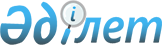 Об установлении квоты рабочих мест
					
			Утративший силу
			
			
		
					Постановление Жанакорганского районного акимата Кызылординской области от 04 апреля 2013 года N 328. Зарегистрировано Департаментом юстиции Кызылординской области 03 мая 2013 года N 4439. Утратило силу постановлением Жанакорганского районного акимата Кызылординской области от 29 мая 2018 года № 528
      Сноска. Утратило силу постановлением Жанакорганского районного акимата Кызылординской области от 29.05.2018 № 528 (вводится в действие со дня первого официального опубликования).
      В соответствии с Кодексом Республики Казахстан от 15 мая 2007 года "Трудовой кодекс Республики Казахстан", Законом Республики Казахстан от 23 января 2001 года "О местном государственном управлении и самоуправлении в Республике Казахстан", Законом Республики Казахстан от 23 января 2001 года "О занятости населения" акимат Жанакорганского района ПОСТАНОВЛЯЕТ:
      1. Установить квоту рабочих мест для инвалидов в размере трех процентов от общей численности рабочих мест.
      2. Установить квоту рабочих мест для лиц, состоящих на учете службы пробации уголовно-исполнительной инспекции, а также лиц, освобожденных из мест лишения свободы в размере пяти процентов.
      3. Установить квоту рабочих мест для несовершеннолетних выпускников интернатных организаций в размере пяти процентов.
      4. Контроль за исполнением постановления возложить на заместителя акима Ибрагимова А.
      5. Настоящее постановление вводится в действие по истечении десяти календарных дней после дня первого официального опубликования. 
					© 2012. РГП на ПХВ «Институт законодательства и правовой информации Республики Казахстан» Министерства юстиции Республики Казахстан
				
Аким Жанакорганского района
Тауипбаев С.